Name: _______________________________________________Seal of Approval Practice Sheet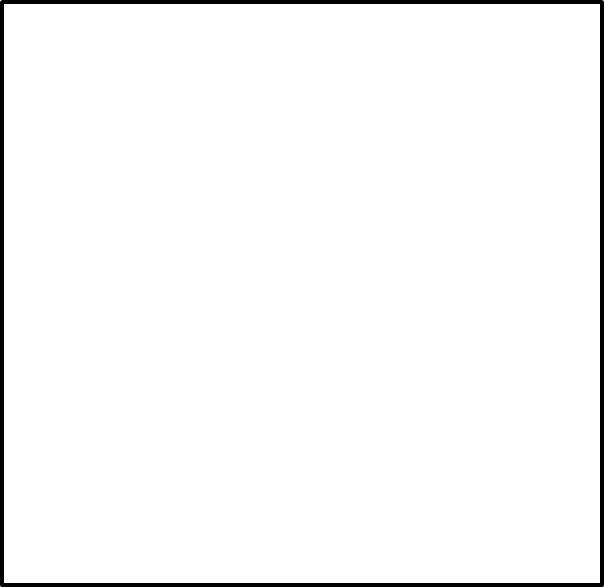 